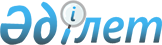 Об установлении ограничительных мероприятий
					
			Утративший силу
			
			
		
					Решение акима Тогызского сельского округа Шалкарского района Актюбинской области от 29 мая 2020 года № 7. Зарегистрировано Департаментом юстиции Актюбинской области 29 мая 2020 года № 7141. Утратило силу решением акима Тогызского сельского округа Шалкарского района Актюбинской области от 9 октября 2020 года № 11
      Сноска. Утратило силу решением акима Тогызского сельского округа Шалкарского района Актюбинской области от 09.10.2020 № 11 (вводится в действие со дня его первого официального опубликования).
      В соответствии со статьей 35 Закона Республики Казахстан от 23 января 2001 года "О местном государственном управлении и самоуправлении в Республике Казахстан" подпунктом 7) статьи 10-1 Закона Республики Казахстан от 10 июля 2002 года "О ветеринарии" и на основании представления руководителя Шалкарской районной территориальной инспекции Комитета ветеринарного контроля и надзора Министерства сельского хозяйства Республики Казахстан от 25 мая 2020 года № 16-8/59, исполняющий обязанности акима Тогызского сельского округа РЕШИЛ:
      1. Установить ограничительные мероприятия на территории улицы Ханжалы разъезда Кендала Тогызского сельского округа, в связи с выявлением заболевания бешенство среди домашних животных.
      2. Государственному учереждению "Аппарат акима Тогызского сельского округа Шалкарского района Актюбинской области" в установленном законодательством проядке обеспечить:
      1) государственную регистрацию настоящего решения в Департаменте юстиции Актюбинской области;
      2) размещение настоящего решения на интернет-ресурсе акимата Шалкарского района, после его официального опубликования.
      3. Контроль за исполнением настоящего решения оставляю за собой.
      4. Настоящее решение вводится в действие со дня его первого официального опубликования.
					© 2012. РГП на ПХВ «Институт законодательства и правовой информации Республики Казахстан» Министерства юстиции Республики Казахстан
				
      и.о. акима Тогузского 
сельского округа 

Б. Ідірісов
